678175, Мирнинский район,   п. Чернышевский ул. Каландарашвили 1 «А».Телефон 7-32-59, факс 7-20-89.  E-mail: adm-ok@mail.ruП О С ТА Н О В Л Е Н И Е№ ___24___ от «__17__»__02__2022г.Об утверждении порядка финансового обеспечения культурно-массовых, молодёжных и досуговых мероприятий в МБУ Дом культуры «Вилюйские Огни» МО «Посёлок Чернышевский» Мирнинского района РС(Я )Руководствуясь п.12, п.13.1 ч.1 ст.14 Федерального закона от 06.10.2003г. № 131-ФЗ «Об общих принципах организации местного самоуправления в Российской Федерации», п.28 ст. 217 Налогового Кодекса Российской Федерации, Уставом МКУ ДК «Вилюйские огни», в целях обеспечения культурно-массовых, молодёжных и досуговых мероприятий, администрация муниципального образования «Посёлок Чернышевский» Мирнинского района РС(Я)  п о с т а н о в л я е т: Считать утратившим силу  Порядок финансового обеспечения культурно-массовых, молодёжных и досуговых мероприятий в МКУ Дом культуры «Вилюйские Огни», утверждённый  29.05.2017г. Постановлением № 51.Утвердить Порядок финансового обеспечения культурно-массовых, молодёжных и досуговых мероприятий в Муниципальном бюджетном учреждении Дом культуры «Вилюйские Огни»  (далее - Порядок), (Приложение к настоящему Постановлению), - в новой редакции.Утвердить  Финансовый норматив и структуру расходов на проведение культурно-массовых, молодёжных и досуговых мероприятий и участие в них согласно Приложения № 1-7 к Порядку.Обнародовать настоящее постановление на официальном сайте МО «Мирнинский район»( www.алмазный–край.рф).Настоящее Постановление вступает в силу с момента его опубликования (обнародования)Контроль настоящего Постановления возложить на директора МБУ ДК «Вилюйские Огни» Я.А.СамусенкоВИЗЫДиректор МБУ ДК «Вилюйские Огни»                                     Я.А.СамусенкоГлавный бухгалтерМО «Посёлка Чернышевский»                                              Ж.В.КолисниченкоПриложение к постановлению ГлавыМО «Посёлок Чернышевский»от «    »  февраля 2022 г. №  ______Порядокфинансового обеспечения культурно-массовых, молодёжных и досуговых мероприятий в Муниципальном бюджетном учреждении Дом культуры «Вилюйские Огни»МО «Посёлок Чернышевский» Мирнинского района РС(Якутия)Общие положения1.1. Настоящий Порядок разработан в соответствии с п.12, п.13.1 ч.1 ст.14 Федерального закона от 06.10.2003г. № 131-ФЗ «Об общих принципах организации местного самоуправления в Российской Федерации» и регламентирует условия и порядок финансового обеспечения за счет средств бюджета муниципального образования «Посёлок Чернышевский», МБУ ДК «Вилюйские Огни» культурно-массовых, молодёжных и досуговых мероприятий в муниципальном образовании «Посёлок Чернышевский» (далее - мероприятия).Настоящим Порядком регламентируются нормы и виды расходов на проведение культурно-массовых, молодёжных и досуговых мероприятий и участие в муниципальных, районных, республиканских и всероссийских мероприятиях. 1.2. Муниципальное казённое учреждение Дом культуры «Вилюйские огни» (далее - МБУ ДК «Вилюйские Огни») МО «Посёлок Чернышевский» ежегодно до 15 января текущего года формируется Календарный план проведения культурно-массовых, молодёжных и досуговых мероприятий в МО «Посёлок Чернышевский» на очередной финансовый год (далее – календарный план).1.3. Календарный план утверждается постановлением администрации МО «Посёлок Чернышевский» и содержит: перечень мероприятий, сроки и место их проведения, ответственных исполнителей, источники финансирования, сумму финансовых затрат (приложение 4). При необходимости вносятся изменения в план.1.4. Районные, республиканские и всероссийские выездные мероприятия проводятся на основании Распоряжения администрации МО «Посёлок Чернышевский» о проведении соответствующего мероприятия (далее – распоряжения), устанавливающего организатора, исполнителя мероприятия и распоряжения, утверждающего смету расходов на мероприятия.1.5. Администрация муниципального образования «Посёлок Чернышевский», являясь главным распорядителем бюджетных средств, предусмотренных на проведение культурно-массовых, молодёжных и досуговых мероприятий, утверждает сметы расходов на каждое Мероприятие и осуществляет контроль целевого использования выделенных средств.1.6. Финансирование Мероприятий осуществляется за счет источников финансирования, предусмотренных на данное Мероприятие.Финансирование осуществляется по экономической классификации расходов бюджета Российской Федерации.Финансирование расходов на организацию и проведение культурно-массовых, молодёжных и досуговых мероприятий производится за счёт средств, предусмотренных в бюджете МО «Посёлок Чернышевский» на очередной финансовый год, на основании:- решения сессии Чернышевского поселкового Совета депутатов МО «Посёлок Чернышевский» «Об утверждении бюджета», распоряжения главного распорядителя бюджетных средств;- сметы расходов на проведение соответствующего мероприятия, утверждённого главным распорядителем бюджетных средств, положения о мероприятии;- муниципальных контрактов (договоров), расчётных или иных необходимых по законодательству документов;- актов приёмки выполненных работ (оказания услуг), содержащих сведения о фактических затратах на проведение работ (оказания услуг) по позициям, предусмотренным сметой расходов на проведение мероприятия.1.7. Организаторы Мероприятий и организации, проводящие Мероприятия за счет собственных средств, могут устанавливать свои нормативы на проведение Мероприятий. Долевое участие администрации муниципального образования «Посёлок Чернышевский» в финансировании Мероприятий осуществляется в соответствии с утвержденными нормами расходов.1.8. Мероприятия проводятся на основании Календарного  плана проведения культурно-массовых мероприятий, устанавливающего организатора, исполнителя мероприятия и утверждённой сметы расходов на проведение Мероприятия.2. Финансирование культурно-массовых, молодёжных и досуговых мероприятий2.1. Муниципальное бюджетное учреждение Дом культуры «Вилюйские Огни» проводит: Мероприятия, посвященные памятным датам, знаменательным историческим событиям и личностям, памяти известных личностей, профессиональным праздникам, акции, конкурсы, фестивали, концерты, игровые развлекательные программы, мероприятия среди различных возрастных групп населения, трудящихся, молодежи, инвалидов, а также участвует в проведении районных, республиканских и всероссийских мероприятиях на территории муниципального образования «Посёлок Чернышевский»2.2. МБУ ДК «Вилюйские Огни» за счет средств, предусмотренных утвержденными сметами, финансирует расходы:- по аренде сооружений и помещений независимо от их организационно-правовой формы и ведомственной принадлежности по сложившимся ценам, арендуемых для проведения Мероприятий;- по обеспечению Мероприятий электронно-техническим оборудованием;- по предоставлению автотранспорта, в том числе предоставлению машин специального назначения;- по оплате горюче-смазочных материалов, приобретению хозяйственного и прочего инвентаря;- по предоставлению услуг перевозки и установки оборудования для проведения Мероприятий;- по награждению участников Мероприятий (дипломы, кубки, памятные призы, ценные подарки, цветочная продукция, венки, корзины и др.);- в отдельных случаях - по оплате культурных программ для участников Мероприятий (автобусные билеты, билеты на концерты, музеи, на выставки, экскурсии и пр.);- по оплате питания и размещения участников Мероприятий;- в отдельных случаях - по оплате изготовления и приобретения памятной атрибутики (символики) для участников Мероприятий;- по приобретению канцелярских товаров, изготовлению афиш, буклетов, вымпелов, печатной продукции, инвентаря, заправке картриджей;- в случаях проведения особо значимых Мероприятий - по изготовлению костюмов и сценического инвентаря с символикой проводимого Мероприятия;- по оплате командировочных расходов (проезд, питание, проживание,) приглашенных членов жюри при проведении районных, республиканских и всероссийских Мероприятий на территории муниципального образования «Посёлок Чернышевский», а также участникам мероприятий в возрасте до 18 лет;- по оплате работы приглашённых членов жюри при проведении районных, республиканских и всероссийских мероприятий.2.3. расходы на материальное обеспечение мероприятий производятся за счёт соответствующих источников финансирования в соответствии с утверждённым настоящим постановлением нормами (приложение 1-2)2.4. Расходы, связанные с оплатой проезда и суточных в пути к месту проведения Мероприятия и обратно участников Мероприятий, за исключением участников в возрасте до 18 лет, возмещаются за счет командирующих организаций и иных источников.3. Финансирование выездных мероприятий3.1. За счет средств, предусмотренных бюджетными сметами, финансируются расходы по участию делегаций и отдельных участников городского поселения в районных, республиканских и всероссийских Мероприятиях.3.2. Финансирование на выездные мероприятия осуществляется при обязательном выполнении следующих условий:- включение выездного мероприятия в Календарный план проведения культурно-массовых, молодёжных и досуговых мероприятий в МБУ ДК «Вилюйские Огни» на очередной финансовый год;- основание для включения выездного мероприятия в Календарный план проведения культурно-массовых, молодёжных и досуговых мероприятий в МБУ ДК «Вилюйские Огни» на очередной финансовый год (Положение о проводимом Мероприятии, конкурсе, фестивале; заявка на участие и т.п.);- информация об участниках Мероприятия, период проведения мероприятия.3.3. При участии творческих коллективов и отдельных участников МБУ ДК «Вилюйские Огни» в районных, республиканских и всероссийских Мероприятиях МБУ ДК «Вилюйские Огни» возмещает следующие расходы:- по оплате проезда участников Мероприятий, руководителей, врача (в отдельных случаях), представителей, входящих в состав делегации, а также лиц, сопровождающих инвалидов I группы, к месту проведения Мероприятий и обратно, суточных в пути, обеспечению их проживанием, питанием, оплате багажа, страхования, заявочных взносов, и другие расходы, связанные с проведением Мероприятий.Оплата авто, авиа- и железнодорожных билетов производится по действующим тарифам, но не выше тарифа экономического класса и тарифа купейного вагона. Сопровождение делегаций, в составе которых есть дети и подростки в возрасте до 16 лет, осуществляется по действующим тарифам экономического класса авиа-транспорта.Оплата расходов по найму жилого помещения производится по фактическим расходам, подтвержденным соответствующими документами. При отсутствии подтверждающих документов расходы по найму жилого помещения возмещаются в соответствии с законодательством РФ.4. Финансирование районных и республиканских мероприятий4.1. За счет средств, предусмотренных бюджетными сметами, производятся расходы, связанные с пребыванием на территории МО «Посёлок Чернышевский»  творческих коллективов и исполнителей, прибывших по приглашению администрации муниципального образования «Посёлок Чернышевский» для участия в Мероприятиях, включенных в Календарный план мероприятий МБУ ДК «Вилюйские Огни», в том числе расходы на питание, размещение, культурную программу и другие расходы, связанные с проведением Мероприятий. 5. Порядок оформления документов и представления отчетности5.1. Перед проведением культурно-массового мероприятия утверждается смета расходов Главного распорядителя бюджетных средств на проведение мероприятия, назначается ответственное лицо за расходование средств и оформление документов. Смета на проведение мероприятия подлежит согласованию с главным бухгалтером МО «Посёлок Чернышевский».5.2. Подотчетное лицо, оформляющее заявку на выдачу денежных средств под отчет, указывает цели, на которые предполагается расходовать денежные средства.После проведения культурно-массового мероприятия получатели средств обязаны представить в бухгалтерию главного распорядителя бюджетных средств муниципального образования «Посёлок Чернышевский» отчетность о целевом использовании предоставленных бюджетных средств в порядке и сроки, установленные действующим законодательством РФ, Республики Саха (Якутия)  и нормативными правовыми актами МО «Посёлок Чернышевский».5.3. Подотчетное лицо, осуществившее расходование наличных денежных средств, представляет два документа - кассовый или товарный чек.Кассовый чек должен содержать следующие реквизиты:- наименование организации, выдавшей чек;- идентификационный номер организации-налогоплательщика (ИНН);- заводской номер контрольно-кассовой машины (ККМ);- порядковый номер чека;- наименование покупки (услуги);- дату и время покупки (оказания услуги);- стоимость покупки (услуги).На выдаваемом чеке могут содержаться и другие данные, предусмотренные техническими требованиями к контрольно-кассовым машинам, с учетом особенностей сфер их применения.Вместо кассового чека допускается выдача номерного бланка строгой отчетности по формам, утвержденным Министерством финансов России по согласованию с ГМЭК по ККМ, с указанием предусмотренных формой бланка реквизитов.Товарный чек (накладная) должен содержать следующие реквизиты:- наименование документа;- дату составления документа;- наименование организации, от имени которой составлен документ;- содержание хозяйственной операции;- название и измерители приобретенного товара в натуральном и денежном выражении;- должность и личную подпись ответственного лица (продавца);- штамп (печать) продавца.5.4. Иные документы при покупках за наличный расчет у организаций (договоры купли-продажи и т.п.) оформляются дополнительно к вышеперечисленным документам, но не взамен их.5.5. Первичные документы, оформленные с нарушением требований раздела 5 настоящего Порядка, не могут быть признаны оправдательными. Суммы, израсходованные сотрудником на свой риск без учета требований настоящего порядка, должны быть возмещены им (внесены им в кассу).5.6. Подотчетные лица, получившие денежные средства под отчет и производившие расходы за счет полученных средств, составляют авансовые отчеты по унифицированной форме с приложением оправдательных документов в соответствии с п.5.3. раздела 5 настоящего Порядка и актом на списание приобретенных материальных ценностей (Приложение 5).5.7. Нумерация авансовых отчетов производится бухгалтерией главного распорядителя бюджетных средств МО «Посёлок Чернышевский»5.8. После проверки авансового отчета и прилагаемых к нему документов оформляется заявка на выдачу денежных средств согласно авансовому отчету сверх суммы полученного аванса. На основании данной заявки оформляется расходный кассовый ордер и оплачивается перерасход по авансовому отчету (возмещение расходов, произведенных подотчетным лицом из личных средств).5.9. В случаях неполного использования подотчетных сумм (наличия остатка по авансовому отчету), невнесения неиспользованных остатков подотчетных средств в кассу, а также в случаях непредставления авансового отчета в установленные сроки подотчетные суммы подлежат удержанию из заработной платы сотрудника.5.10. При вручении ценных подарков оформляется ведомость на выдачу ценных подарков (Приложение 6).5.11. После проведения культурно-массовых, молодёжных и досуговых мероприятий составляется акт на списание памятных призов, ценных подарков, цветочной продукции, венков, корзин, дипломов и т.п., врученных на мероприятиях, проводимых на территории муниципального образования «Посёлок Чернышевский», который подписывается членами комиссии по списанию памятных призов, ценных подарков, цветочной продукции, корзин, венков и сопутствующих товаров приобретенных для проведения и участия в мероприятиях, проводимых на территории МО «Посёлок Чернышевский», утвержденной распоряжением администрации муниципального образования «Посёлок Чернышевский» и представляется в бухгалтерию главного распорядителя бюджетных средств (Приложение 5).Приложение 1к Порядку финансового обеспечениякультурно-массовых,молодёжных и досуговых мероприятий вМБУ ДК «Вилюйские Огни»Нормырасходов на обеспечение питанием участников, представителей и специалистов при проведении культурно-массовых, молодёжных и досуговых мероприятийПримечание: Другие проводящие организации за счет собственных средств имеют право устанавливать иные размеры расходования денежных средств на обеспечение питанием участников, представителей и специалистов при проведении культурно-массовых, молодёжных и досуговых мероприятий и т.д..Нормырасходов  на участие артистов в  культурно-массовых  мероприятиях, за пределами МО «Посёлок Чернышевский»:Приложение 2к Порядку финансового обеспечениякультурно-массовых,молодёжных и досуговых мероприятий вМБУ ДК «Вилюйские Огни»Нормырасходов на приобретение памятных призов, ценных подарков, цветочной продукции, венков, корзин, дипломов при проведении мероприятийПримечания: организаторы культурно-массовых мероприятий имеют право устанавливать иную стоимость призов, а также специальные призы для лучших участников культурно-массовых мероприятий за счет благотворительной помощи, добровольных пожертвований, и иных внебюджетных источников финансирования.
- памятный приз1 – награда победителю в конкурсе, викторине, фестивале, игре, состязании;- ценный подарок2 – награда, выданная к памятным датам, историческим событиям, личностям (юридические, физические лица);- цветочная продукция3 - это декоративные (живые и искусственные) цветы, составляемые в букеты, корзины;- венок4 - плетёное в виде кольца или другой формы украшение из цветов, листьев, веток, лент из материалов, имитирующих натуральные;- корзина5 - это декоративные искусственные цветы, ленты, листья, ветки, прикрепленные на каркас в форме корзины;-диплом6 - официальный документ о награждении, изготовленный из различных материалов Приложение 3к Порядку финансового обеспечениякультурно-массовых,молодёжных и досуговых мероприятий вМБУ ДК «Вилюйские Огни»НОРМЫРАСХОДОВ НА ОПЛАТУ УСЛУГ ВНЕШТАТНЫХ ЛИЦ, ПРИВЛЕКАЕМЫХДЛЯ ОБСЛУЖИВАНИЯ  И ПОСТАНОВКИ МЕРОПРИЯТИЙ Приложение 4к Порядку финансового обеспечениякультурно-массовых,молодёжных и досуговых мероприятий вМБУ ДК «Вилюйские Огни»Утвержденпостановлением Главы МО «Посёлок Чернышевский»«___» ________ 2022 г № ______Календарных проведения культурно-массовых,  молодёжных и досуговых мероприятий в муниципальном образовании «Посёлок Чернышевский»на _______________годДиректор МБУ ДК «Вилюйские Огни»  ____________________________ (расшифровка подписи)                                                                                          подписьПриложение 5к Порядку финансового обеспечениякультурно-массовых,молодёжных и досуговых мероприятий вМБУ ДК «Вилюйские Огни»Утвержденпостановлением Главы МО «Посёлок Чернышевский»«___» ________ 2022 г № ______ АКТна списание памятных призов, ценных подарков, цветочной продукции, корзин, венков и сопутствующих товаров приобретенных для проведении культурно-массового, молодёжного и досугового мероприятияот __.__._______г.         Комиссия в составе:Председатель:Члены комиссии:  произвела списание:Приложение 6к Порядку финансового обеспечениякультурно-массовых,молодёжных и досуговых мероприятий вМБУ ДК «Вилюйские Огни»ВЕДОМОСТЬна выдачу ценных подарков ______________________________________________________________________________________________(наименование мероприятия)Дата проведения _______________________20____  г. Место проведения:_______________________________________         * В соответствии с требованием Федерального закона от 27.07.2006г. №152-ФЗ «О персональных данных»Ответственный за выдачу ______________________________________________Приложение 7к Порядку финансового обеспечениякультурно-массовых,молодёжных и досуговых мероприятий вМБУ ДК «Вилюйские Огни»в муниципальном образовании«Посёлок Чернышевский»Мирнинского района РС(Якутия) Нормырасходов на обеспечение питанием участников, представителей и специалистов при проведении культурно-массовых, молодёжных и досуговых мероприятийПримечание: Другие проводящие организации за счет собственных средств имеют право устанавливать иные размеры расходования денежных средств на обеспечение питанием участников, представителей и специалистов при проведении культурно-массовых, молодёжных и досуговых мероприятий и т.д.Российская ФедерацияРеспублика Саха (Якутия)Мирнинский районАДМИНИСТРАЦИЯМУНИЦИПАЛЬНОГО ОБРАЗОВАНИЯ«Поселок Чернышевский»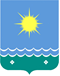  Россия Федерацията               Саха Өрөспүүбүлүкэтэ Мииринэй оройуона«Чернышевскай бөhүөлэгэ»МУНИЦИПАЛЬНАЙ ТЭРИЛЛИИДЬАhАЛТАТАГлава  МО «Посёлок Чернышевский»    Л.Н.Трофимова№п/пНаименование мероприятийНорма расходов на одного человека в день (рублей)1. Муниципальные, районные, республиканские и всероссийские выездные мероприятия:  участникам, представителям, руководителям коллективов;300.00№ п/пНаименование мероприятияНормы расходов наодного человека в суткируб.1обеспечения питанием артистов, участвующих в конкурсах и мероприятиях за пределами МО «Посёлок Чернышевский»300  руб.2проживание участников мероприятий до 2500 рублей3оплата таранспортных расходов по доставке артистов к месту проведения мероприятий и обратнопо фактическим затратам№Наименование мероприятияМесто или номинацияСтоимость призов или суммы денежных призов (рублей)Стоимость призов или суммы денежных призов (рублей)№Наименование мероприятияМесто или номинацияКоллективные     Личные  1.Мероприятия, проводимые муниципальным учреждением МО «Посёлок Чернышевский», за исключением районных,  республиканских и всероссийских выездных мероприятий1      до 15 000     до 10 000  1.Мероприятия, проводимые муниципальным учреждением МО «Посёлок Чернышевский», за исключением районных,  республиканских и всероссийских выездных мероприятий2      до 13 000     до 7 000  1.Мероприятия, проводимые муниципальным учреждением МО «Посёлок Чернышевский», за исключением районных,  республиканских и всероссийских выездных мероприятий3      до 10 000     до 5 000  1.Мероприятия, проводимые муниципальным учреждением МО «Посёлок Чернышевский», за исключением районных,  республиканских и всероссийских выездных мероприятийПоощрительные призы участникам до 16 лет     до 2 000  2.Районные мероприятия1      до 15 000     до 10 000  2.Районные мероприятия2      до 13 000     до 7 000  2.Районные мероприятия3      до 10 000     до 5 000  2.Районные мероприятияПоощрительные призы участникам до 16 лет     до 2 000  3.Республиканские и всероссийские мероприятия1      до 15 000     до 10 000  3.Республиканские и всероссийские мероприятия2      до 13 000     до 7 000  3.Республиканские и всероссийские мероприятия3      до 10 000     до 5 000  3.Республиканские и всероссийские мероприятияПоощрительные призы участникам до 16 лет     до 2 000№п/пНаименование должностиРазмер оплаты (рублей), с учётом налогов, за 2 часа1.Звукорежиссер, светооператор, актёр и т.д. рабочий,          По договору          до 14 962 руб.(ЕСН – 3 473 руб.)№ п/пМероприятиеСроки проведенияОтветственныеМесто проведенияИсточники финансированияСумма финансовых затрат (тыс.руб.)12345671.2.№ п/пНаименование призаЦенаКоличествоСумма1.2.34.5.6.7.8.9.10.Итого по счету (чеку)Итого по счету (чеку)Итого по счету (чеку)Итого по счету (чеку)ИТОГОИТОГОИТОГОИТОГОПредседатель комиссииЧлены комиссии        № п/пФ.И.О.(полностью)/Наименование организации*Адрес места жительства/Юридический адрес*Наименование призаСтоимостьДата полученияПодписьПримечание.12345ИТОГОИТОГОИТОГОИТОГО№п/пНаименование мероприятийНорма расходов на одного человека в день (рублей)1.Городские, районные и региональные мероприятия:- иногородним участникам, представителям, руководителям коллективов;- местным участникам мероприятий (при условии проведения мероприятия более 8 часов)До 500.00 До 500.00